Мастер-класс для детей 2 младшей группы«Цветы своими руками из бумаги «Летний букет»Авторы: воспитатели группы: Дудина Людмила Владимировна, Большакова Татьяна Семеновна МБ ДОУ «Детский сад №182», город НовокузнецкОписание работы Мастер – класс рассчитан для детей младшего школьного возраста, педагогов, родителей. Поделка выполняется из цветной бумаги. Процесс изготовления разноцветных цветочков из бумаги не займёт много времени, доставит детям большое удовольствие.НазначениеРабота может быть использована для украшения комнаты к летнему празднику, а один такой веселый цветочек послужит подарком.Цель: Воспитание творчески активной личности.Задачи:- закреплять знания и умения работать с бумагой, правильно пользоваться ножницами;- развивать творческие способности, эстетический вкус;- воспитывать трудолюбие, аккуратность.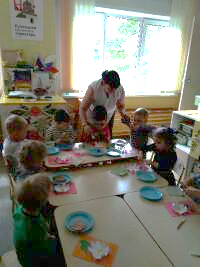 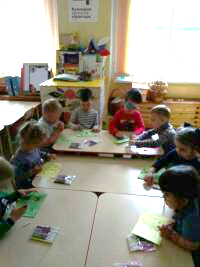 